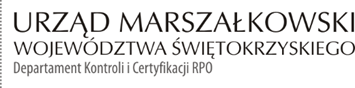 KC-I.432.31.1.2023                                                                             Kielce, dn. 02.02.2023 r.Wojewódzki Szpital Specjalistyczny im. Św. Rafała w Czerwonej GórzeCzerwona Góra 1026 – 060 ChęcinyINFORMACJA POKONTROLNA NR KC-I.432.165.7.2022/DK-11z kontroli w trakcie realizacji projektu nr RPSW.07.03.00-26-0015/17 pn.: „Budowa nowego pawilonu oraz przebudowa I piętra segmentu A wraz z doposażeniem z przeznaczeniem 
na Świętokrzyskie Centrum Chorób Płuc w Wojewódzkim Szpitalu Specjalistycznym”, realizowanego w ramach Działania 7.3 „Infrastruktura zdrowotna i społeczna”, 7 Osi priorytetowej Regionalnego Programu Operacyjnego Województwa Świętokrzyskiego na lata 2014 – 2020, polegającej na weryfikacji dokumentów w zakresie prawidłowości przeprowadzenia właściwych procedur dotyczących udzielania zamówień publicznych, przeprowadzonej na dokumentach w siedzibie Instytucji Zarządzającej Regionalnym Programem Operacyjnym Województwa Świętokrzyskiego na lata 2014 – 2020 w dniu 19.12.2022 r. oraz na dokumentach zamieszczonych przez Beneficjenta w systemie SL2014 przez Beneficjenta w dniu 02.02.2023 r.I. INFORMACJE OGÓLNE:Nazwa i adres badanego Beneficjenta:Wojewódzki Szpital Specjalistyczny im. Św. Rafała w Czerwonej GórzeCzerwona Góra 1026 – 060 ChęcinyStatus prawny Beneficjenta:      Samodzielne publiczne zakłady opieki zdrowotnejII. PODSTAWA PRAWNA KONTROLI:Niniejszą kontrolę przeprowadzono na podstawie art. 23 ust. 1 w związku z art. 22 ust. 4 ustawy z dnia 11 lipca 2014 r. o zasadach realizacji programów w zakresie polityki spójności finansowanych w perspektywie finansowej 2014-2020 (Dz.U. z 2020 r. poz. 818 j.t.).III. OBSZAR I CEL KONTROLI:Cel kontroli stanowi weryfikacja dokumentów w zakresie prawidłowości przeprowadzenia przez Beneficjenta właściwych procedur dotyczących udzielania zamówień publicznych w ramach realizacji projektu nr RPSW.07.03.00-26-0015/17.Weryfikacja obejmuje dokumenty dotyczące udzielania zamówień publicznych związanych z wydatkami przedstawionymi przez Beneficjenta we wniosku o płatność nr RPSW.07.03.00-26-0015/17-58.Kontrola przeprowadzona została przez Zespół Kontrolny złożony z pracowników Departamentu Kontroli i Certyfikacji RPO Urzędu Marszałkowskiego Województwa Świętokrzyskiego z siedzibą w Kielcach, w składzie:- Dariusz Kosela – Starszy inspektor (kierownik Zespołu Kontrolnego),- Izabela Pastuszka – Główny specjalista (członek Zespołu Kontrolnego).IV. USTALENIA SZCZEGÓŁOWE:W wyniku dokonanej w dniach 19.12.2022 r. oraz 02.02.2023 r. weryfikacji dokumentów dotyczących zamówień udzielonych w ramach projektu nr RPSW.07.03.00-26-0015/17, przesłanych do Instytucji Zarządzającej Regionalnym Programem Operacyjnym Województwa Świętokrzyskiego na lata 2014 – 2020 przez Beneficjenta za pośrednictwem Centralnego systemu teleinformatycznego SL2014, Zespół Kontrolny ustalił co następuje:Beneficjent przeprowadził na podstawie art. 39 ustawy z dnia 29 stycznia 2004 r. Prawo zamówień publicznych postępowanie oznaczone numerem referencyjnym ZP-0441-2022, którego celem był wybór wykonawcy dostawy wyposażenia socjalno – biurowego, (mebli) 
do Świętokrzyskiego Centrum Chorób Płuc – część III. Przedmiotowe postępowanie zostało wszczęte w dniu 15.04.2022 r. przez przesłanie ogłoszenia o zamówieniu nr 2022/S 077-209493 do Urzędu Publikacji Unii Europejskiej. Następstwem rozstrzygnięcia 
w/w postępowania było zawarcie w dniu 05.07.2022 r. pomiędzy Beneficjentem a Wykonawcą – Studio Kreska Przemysław Ptaszyński z siedzibą w Bydgoszczy umowy nr 177/D/2022. Wartość umowy – 119 833,07 zł brutto. Aneksem nr 1 z dnia 26.07.2022 r. strony umowy wprowadziły do niej zmianę polegającą 
na wydłużeniu terminu realizacji umowy – do dnia 14.10.2022 r. W ocenie kontrolujących postanowienia aneksu nr 1 są zgodne z § 2 ust. 3 umowy 
nr 177/D/2022 oraz z art. 455 ust. 1 pkt 1 ustawy Pzp. Ponadto, z treści protokołu odbioru końcowego wynika, iż umowa została wykonana                          w terminie zgodnym z terminem wskazanym w aneksie nr 1.W wyniku weryfikacji dokumentów dotyczących w/w zamówienia nie stwierdzono nieprawidłowości.Lista sprawdzająca dotycząca w/w: postępowania, umowy oraz aneksu - stanowi dowód 
nr 1 do niniejszej Informacji pokontrolnej.V. REKOMENDACJE I ZALECENIA POKONTROLNE:Zespół kontrolny odstąpił od sporządzenia rekomendacji lub zaleceń pokontrolnych. Niniejsza Informacja pokontrolna zawiera 3 strony oraz 1 dowód, który dostępny jest 
do wglądu w siedzibie Departamentu Kontroli i Certyfikacji RPO, ul. Wincentego Witosa 86, 25 – 561 Kielce. Dokument sporządzono w dwóch jednobrzmiących egzemplarzach, z których jeden zostaje przekazany Beneficjentowi. Drugi egzemplarz oznaczony terminem „do zwrotu” należy odesłać na podany powyżej adres w terminie 14 dni od dnia otrzymania Informacji pokontrolnej.Jednocześnie informuje się, iż w ciągu 14 dni od dnia otrzymania Informacji pokontrolnej Beneficjent może zgłaszać do Instytucji Zarządzającej pisemne zastrzeżenia, co do ustaleń                   w niej zawartych. Zastrzeżenia przekazane po upływie wyznaczonego terminu nie będą uwzględnione.Kierownik Jednostki Kontrolowanej może odmówić podpisania Informacji pokontrolnej informując na piśmie Instytucję Zarządzającą o przyczynach takiej decyzji.Kontrolujący:      IMIĘ I NAZWISKO: Dariusz Kosela                          …………………………..IMIĘ I NAZWISKO: Izabela Pastuszka                      ………………………….. Kontrolowany/a:                                                                                  .…………………………………